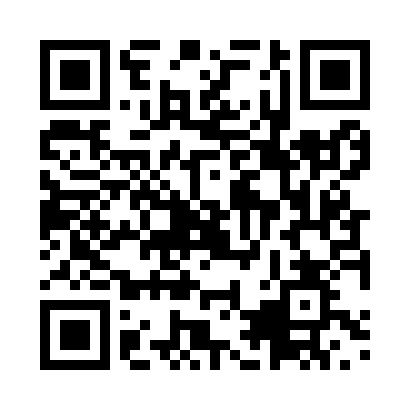 Prayer times for Bamanganzo, CongoMon 1 Apr 2024 - Tue 30 Apr 2024High Latitude Method: NonePrayer Calculation Method: Muslim World LeagueAsar Calculation Method: ShafiPrayer times provided by https://www.salahtimes.comDateDayFajrSunriseDhuhrAsrMaghribIsha1Mon5:016:1012:123:256:147:192Tue5:016:1012:123:266:137:183Wed5:006:1012:113:266:137:184Thu5:006:0912:113:266:127:185Fri5:006:0912:113:266:127:176Sat5:006:0912:103:266:127:177Sun5:006:0912:103:266:117:178Mon4:596:0912:103:266:117:169Tue4:596:0812:103:266:117:1610Wed4:596:0812:093:266:107:1611Thu4:596:0812:093:266:107:1512Fri4:586:0812:093:266:097:1513Sat4:586:0812:083:266:097:1514Sun4:586:0812:083:266:097:1415Mon4:586:0812:083:266:087:1416Tue4:586:0712:083:266:087:1417Wed4:576:0712:083:266:087:1418Thu4:576:0712:073:266:077:1319Fri4:576:0712:073:266:077:1320Sat4:576:0712:073:276:077:1321Sun4:576:0712:073:276:077:1322Mon4:566:0712:073:276:067:1323Tue4:566:0712:063:276:067:1224Wed4:566:0712:063:276:067:1225Thu4:566:0612:063:276:057:1226Fri4:566:0612:063:276:057:1227Sat4:566:0612:063:276:057:1228Sun4:556:0612:063:276:057:1229Mon4:556:0612:053:276:047:1130Tue4:556:0612:053:276:047:11